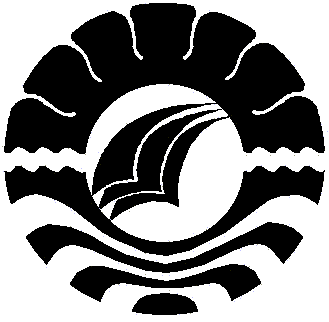 SKRIPSIANALISIS KEMAMPUAN MEMAKAI SEPATU BERTALI PADA MURID TUNAGRAHITA SEDANG KELAS DASAR IIDI SLB NEGERI MAKASSARSYAHRUL HAKIMJURUSAN PENDIDIKAN LUAR BIASAFAKULTAS ILMU PENDIDIKANUNIVERSITAS NEGERI MAKASSAR2017